Big 6 Final Two WeeksThe Big 6 Project is due in two weeks – Monday, May 20. The following day, students from around the school will be coming to look at the projects and that evening your parents and families will have a chance to see them.1) Visual: Create a visualAND2) Project: Write a research paper OR Produce and film a mini-documentary OR Write and create an Xtranormal online cartoon OR Design and build a websiteAND3) Bibliography: Put your sources on a separate sheet of paper using Noodle Tools or the Old-School Method.AND3) Envelopes: Put 50 note cards in your envelopes. (The source cards that go in the sixth envelope do not count towards the 50.) Research PaperIf you have not started on the writing portion, you need to do that ASAP. Take it one step at a time. Break your paper into five mini-papers (your four essential questions and your opinion). Start with one you feel the most knowledgeable about. WebsiteIf you have not started creating the website, you need to do that ASAP. Take it one step at a time. The directions are all in your packet for what sections to create on your website. You can jump around and start anywhere since that is how people navigate through a website anyway.DocumentaryYour proposal should already be complete, and you should have a very clear vision of all the things and people you want to film. You should try to get as many people as you can to interview, even if it’s just a few questions. It is a lot easier cutting footage (getting rid of things you don’t need) than it is trying to find footage to use at the last minute. Your goal should be to film the majority of the documentary by the end of this upcoming weekend. Filming is only half the battle – editing (getting rid of shots, adding voiceovers, adding music, captions, etc.) can be very time-consuming.XtranormalYou should have the script written by next Tuesday at the latest. After watching and listening to it, you will most likely want to make some changes. Leave plenty of time for this. You also need time to work on the video editing/camera angles.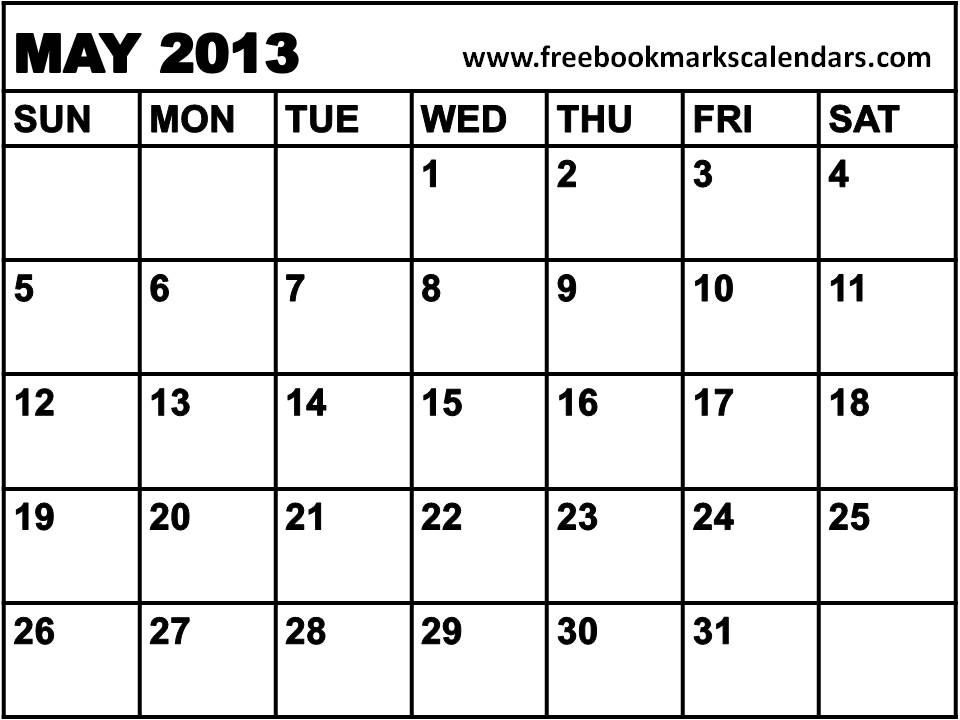 